                   American Syllabus (SY 2015-2016)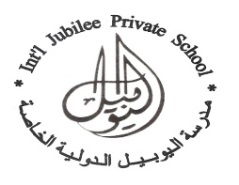                    International Jubilee Private School					       FIRST TERMEnglish H.W List:  3Grade/Section:    9A&B								Date : Sept.13-17, 2015WEEK: 3  Note: Spelling Quiz on Sunday , Sept.20, 2015 – Spelling Bee List No.1 Dictation and  meanings/Parts of Speech. “ AIM HIGH AND HIT THE MARK”A: English Reading: Read Chapter 2 of your Anchor Book and answer the following comprehensive questions.What are the major events in the story?Does the story remind you of anything?What do you predict will happen next if the story continues?A place in the story I’d like to be is ___________ because ___________________.A place in the story I would not like to be is ___________ because ___________________.Imagine you are ___________ (a character) and plan a day in her/his life.B: Spelling:  Search for at least 20 vocabulary words from the two personal narratives that we took. Search for a Bingo Generator in the internet and create a bingo card using the vocabulary words.C. Grammar: open the link and answer the worksheets. Print the worksheet. http://englishlinx.com/cgi-bin/pdf_viewer.cgi?script_name=%2Fpdf%2FConcrete-Nouns-Writing-P-1-Advanced.pdf&x=80&y=24D. Writing:         1. Write your first draft of your descriptive writing.. Write at least 4-5 paragraph about your subject/ topic .Follow the writing rubrics.E:  English Drama:Be ready for this activity:  Develop skills in conceptualizing and portrayingabstract concepts. Select a prop to represent  the theme of a scene (e.g., glass fishing float for the emptiness of life) and present it to the class.F. English Social:           Bring the following materials for an amazing and remarkable  Project   about “ Famous Athletes in UAE”. Be creative. You can do also power point presentation and moviemaker.           * pictures			           * write ups/information           * colored paper etc…Important Note; Be sure you have all the materials. NO MATERIALS, NO MARK!